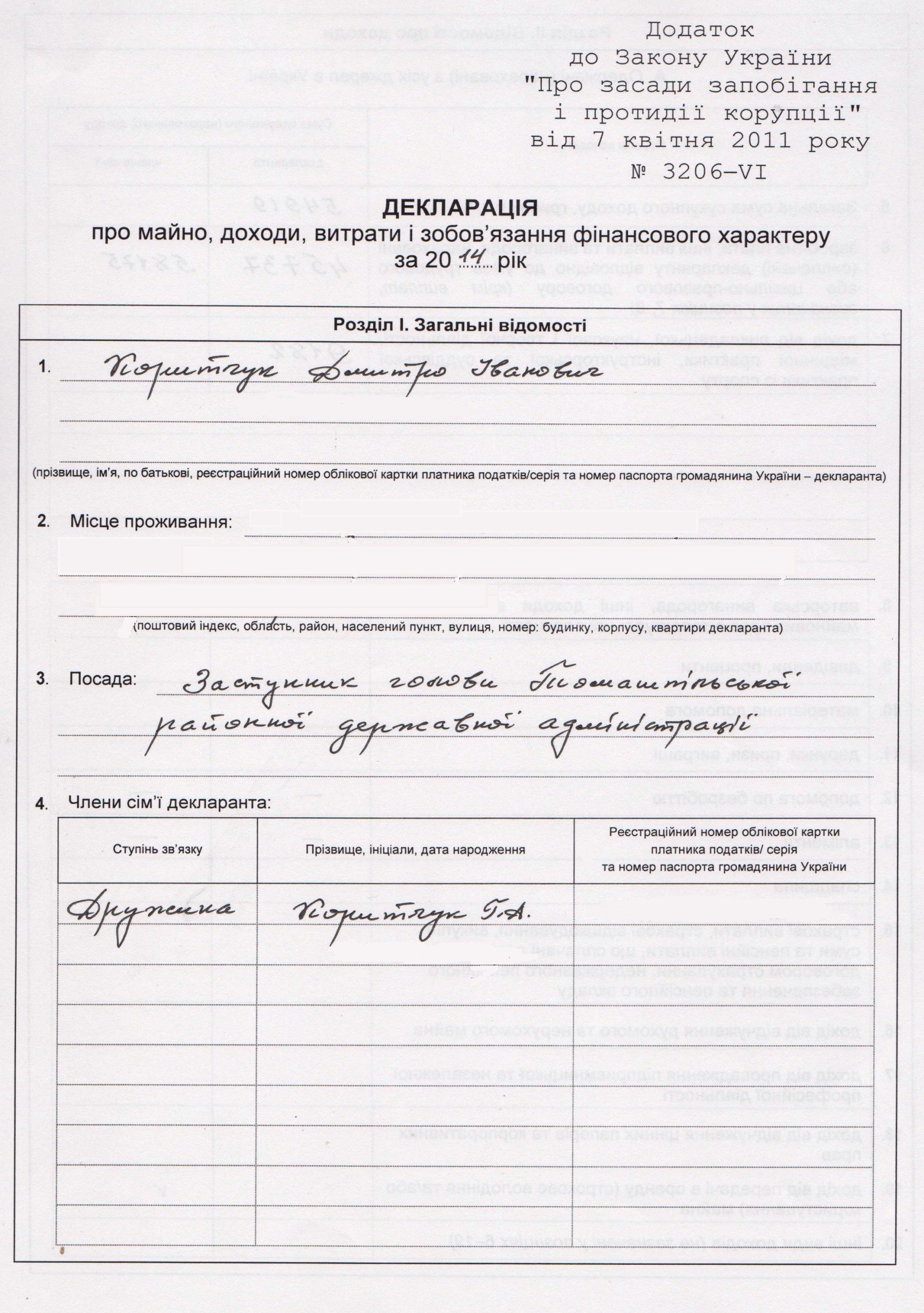 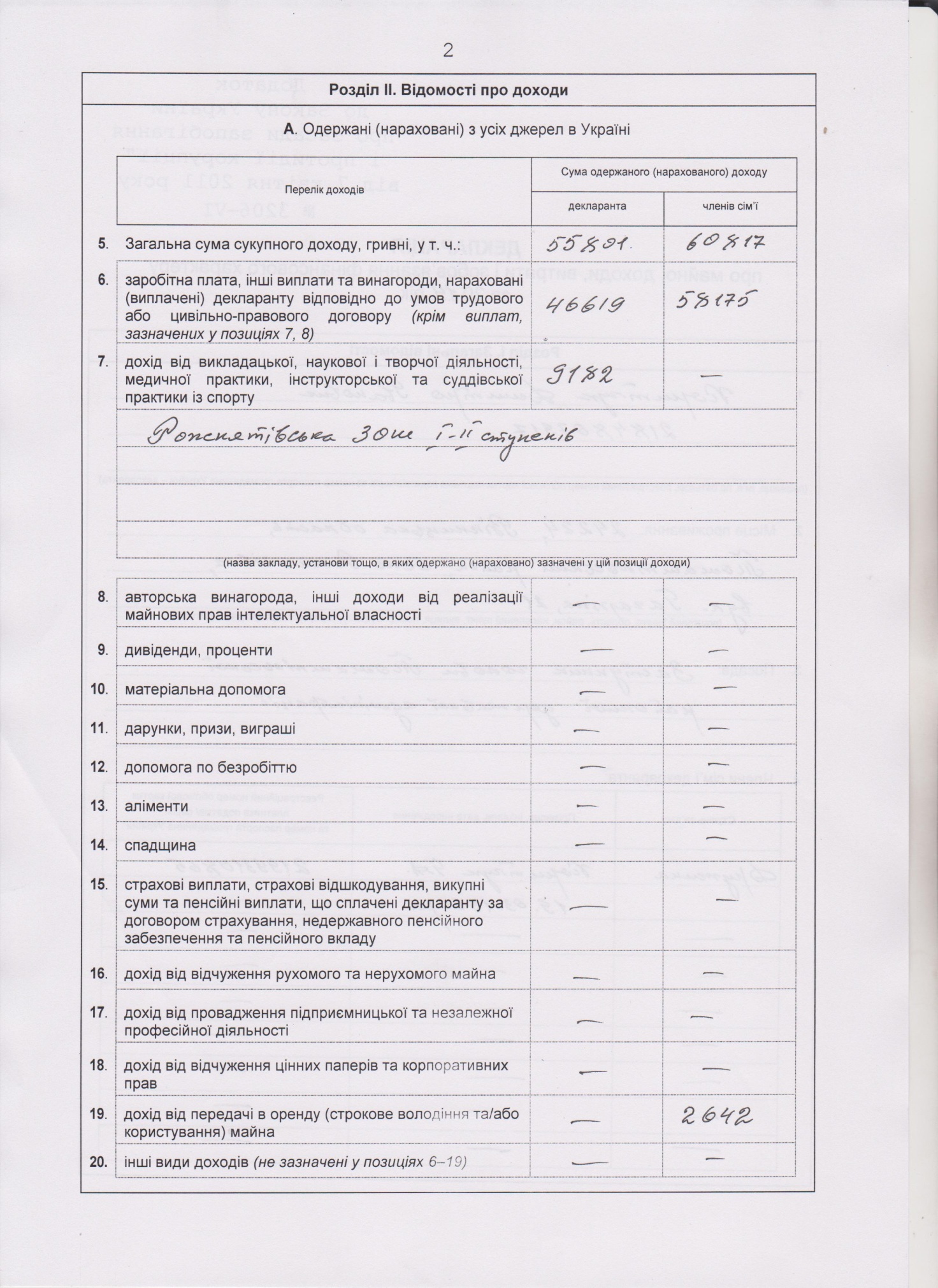 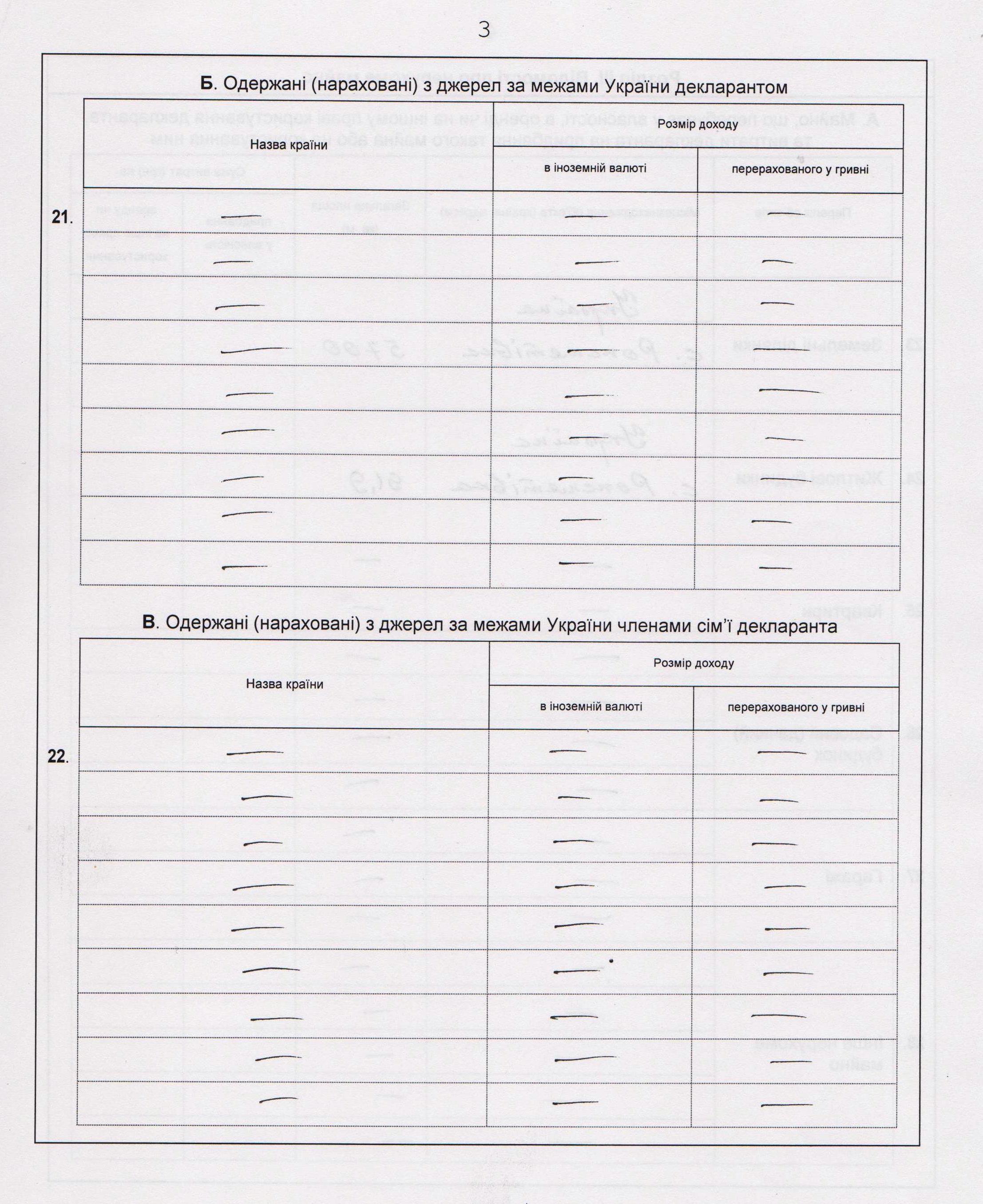 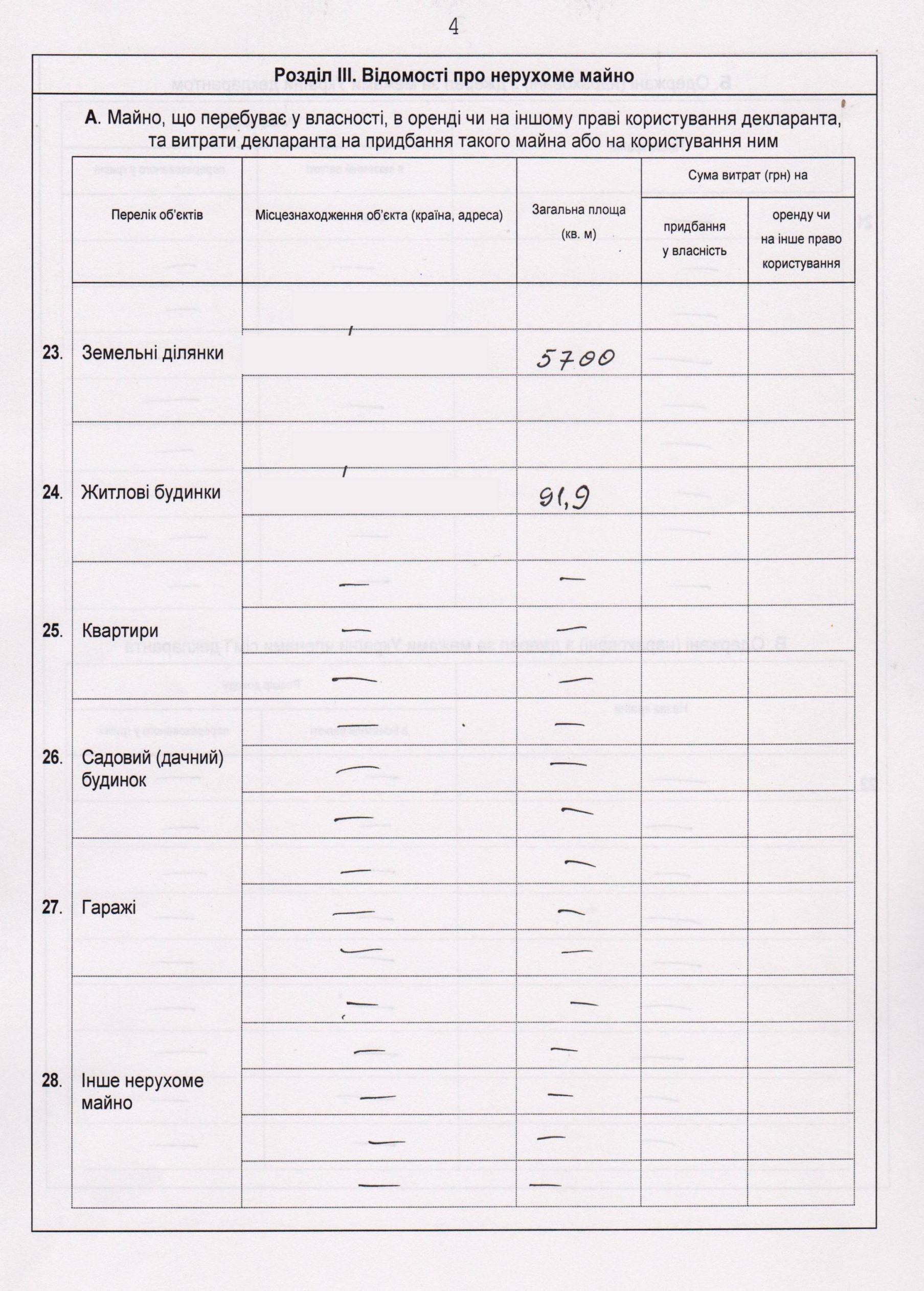 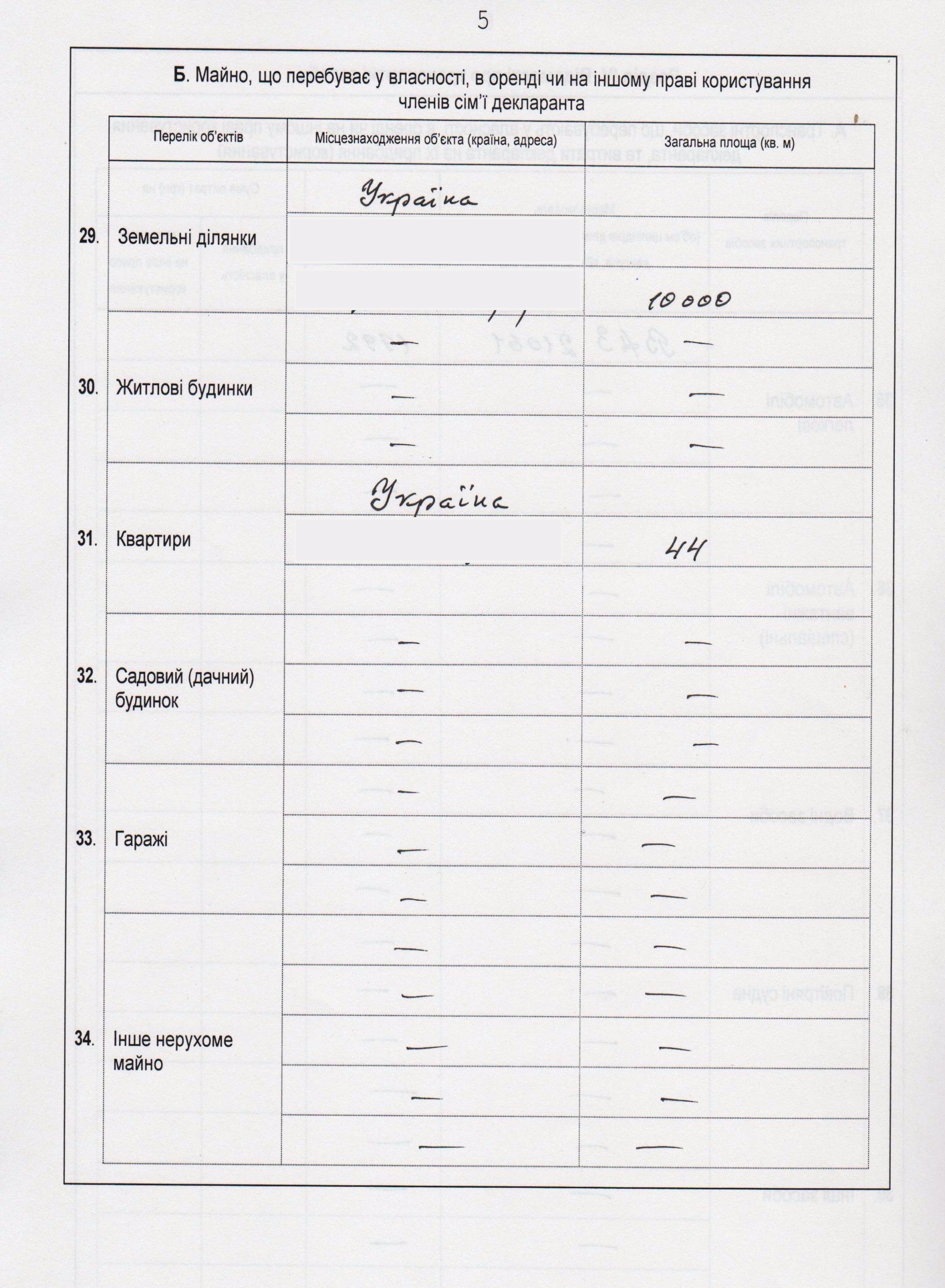 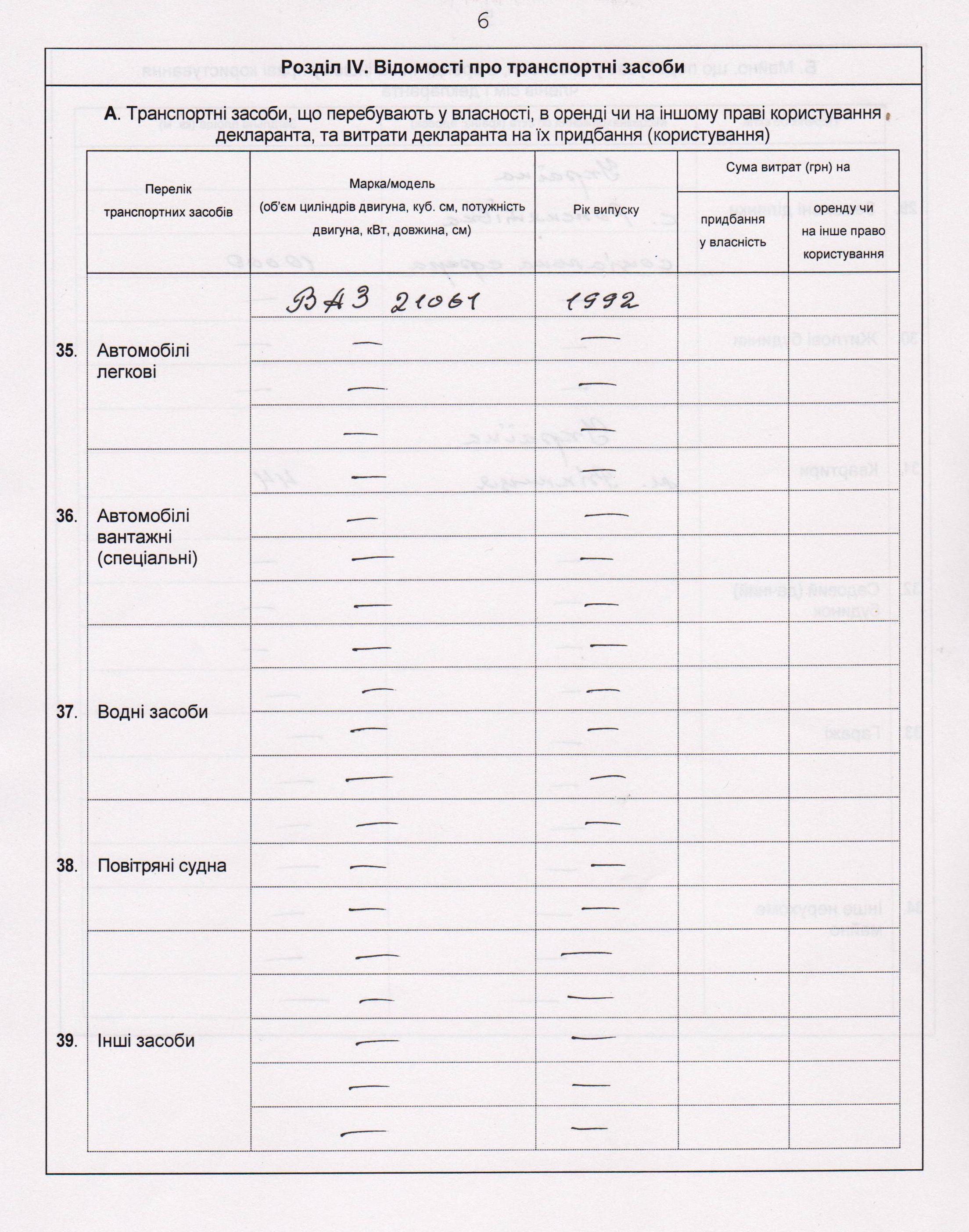 з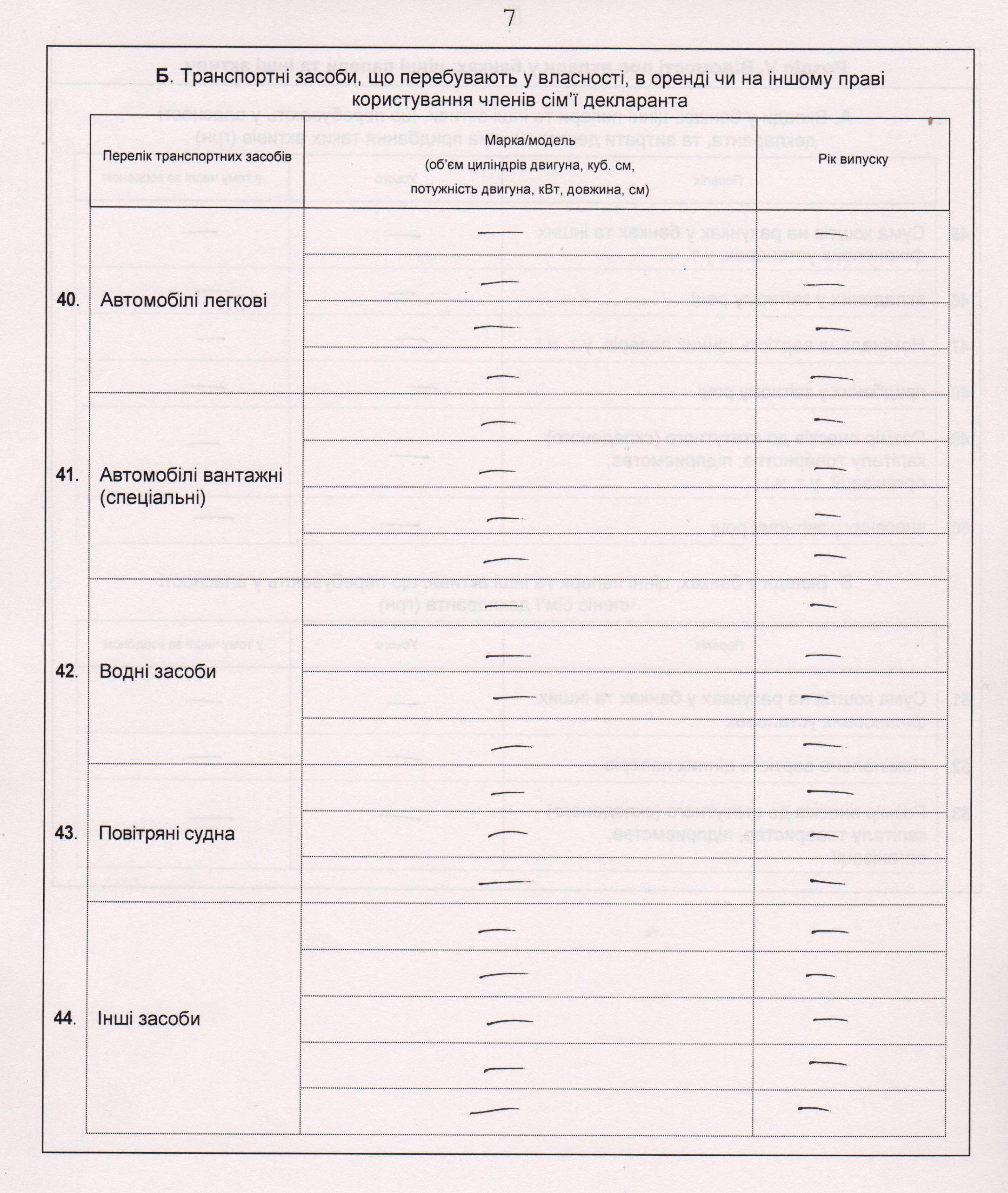 зз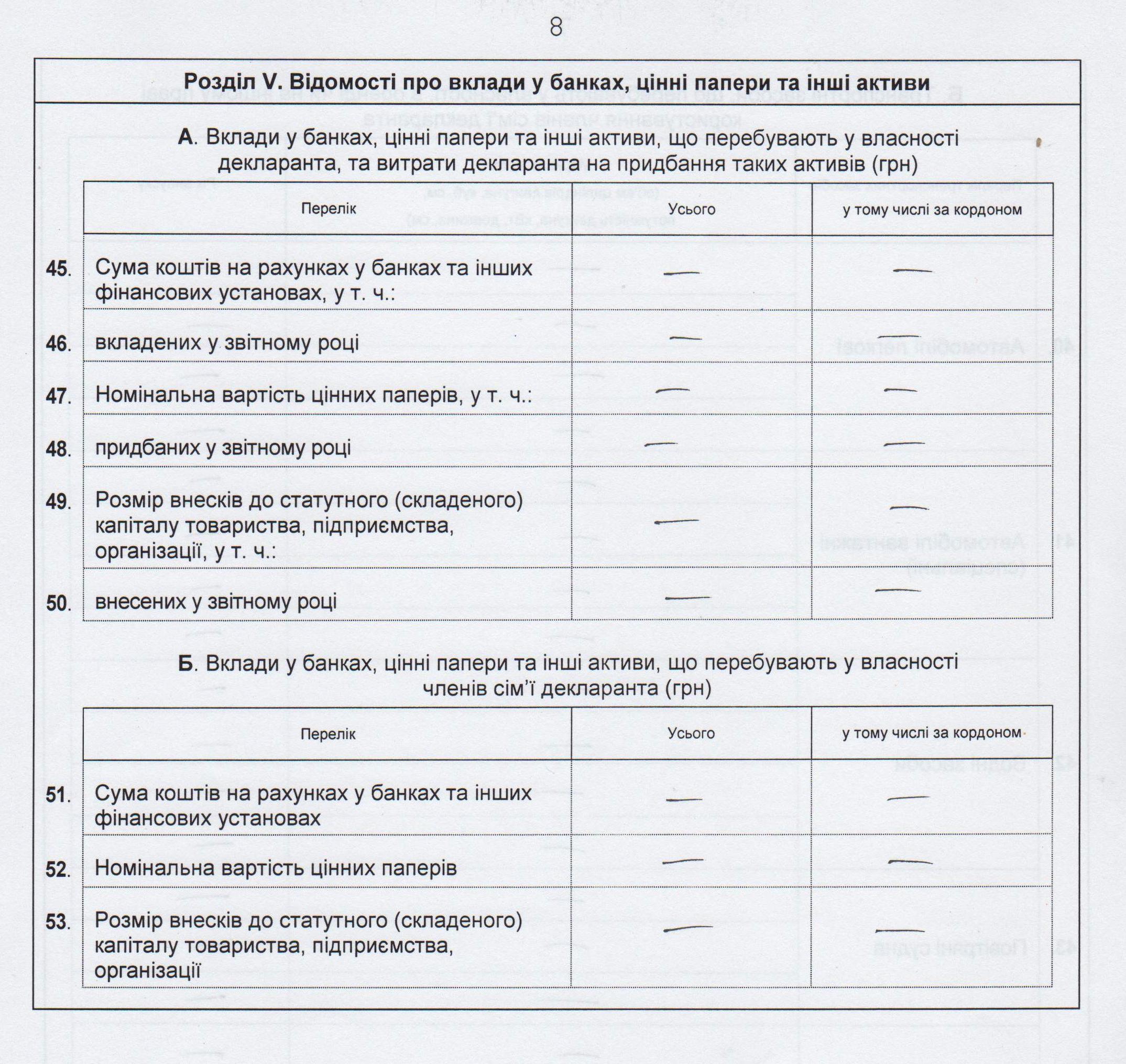 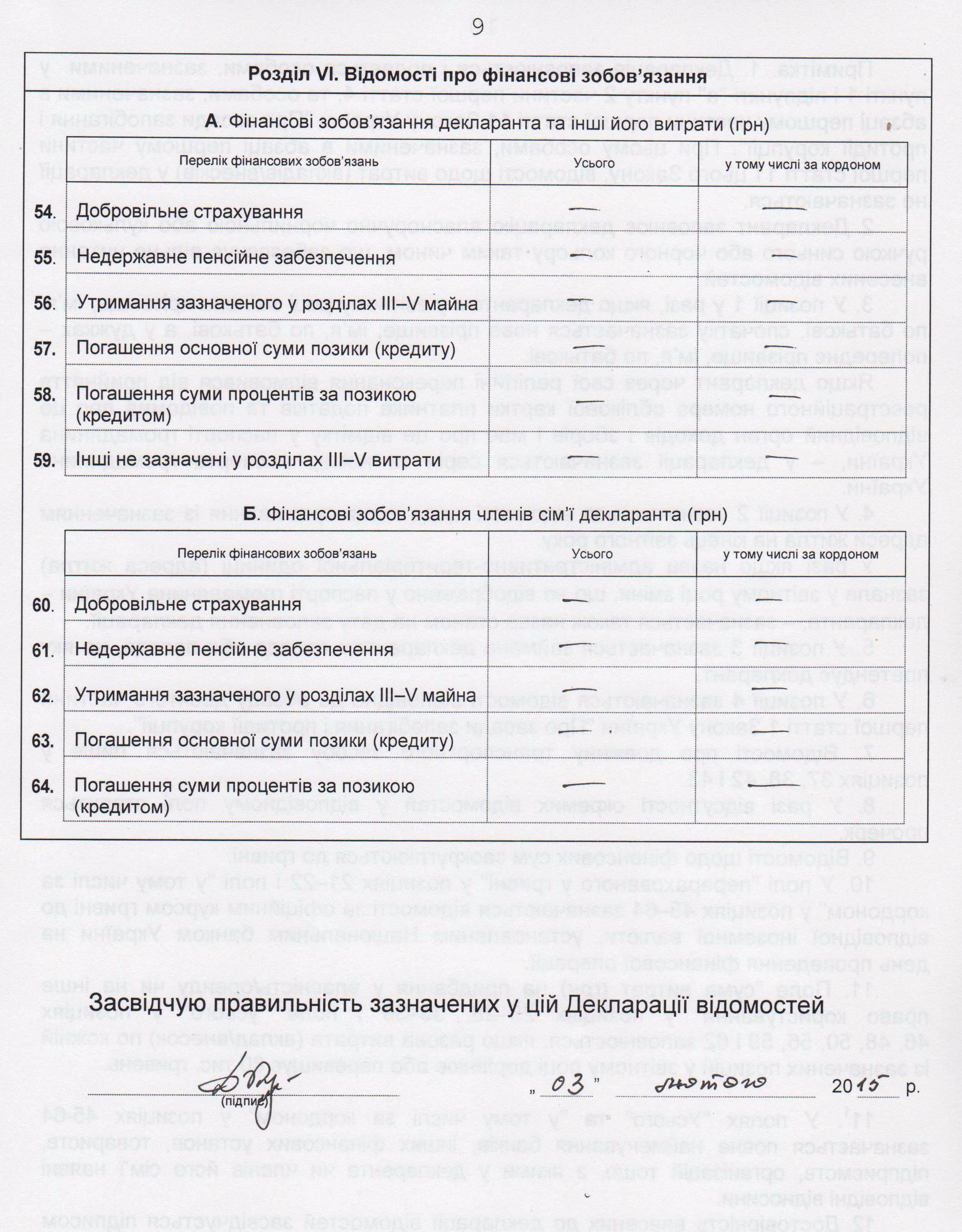 